РЕПУБЛИКА БЪЛГАРИЯ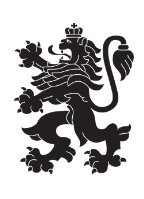 Министерство на земеделиетоОбластна дирекция „Земеделие“ гр.ПазарджикКомисия  по чл.17, ал.1, т.1 от ЗОЗЗ		  Препис - извлечениеПротокол № ПО-10-2От 30.03.2023 год.Р Е  Ш Е Н И Е :№ ПО-10-2от 30 март 2023 годинаЗА:      Промяна предназначение на земеделските земи за неземеделски нужди и      утвърждаване на площадки и трасета за проектиранеКОМИСИЯТА по чл.17, ал. 1, т.1 от ЗОЗЗРЕШИ:I. На основание чл.22, ал.1 от Закона за опазване на земеделските земи и чл.32, ал.1 от Правилника за прилагане на Закона за опазване на земеделските земи утвърждава площадка за проектиране на обекти, както следва:1. Утвърждава площадка за проектиране на обект „Вилно строителство“ с която се засягат  около 2 268 кв. м. земеделска земя,  СЕДМА категория, неполивна, собственост на „Е.И.А.И.“ ЕООД в землището на гр. Батак, имот с идентификатор 02837.6.988, местност “Еньов камък”,  община Батак, област Пазарджик при граници посочени в приложената скица и ПУП – ПРЗ.Решението може да бъде обжалвано при условията и по реда на Административнопроцесуалния кодекс.2. Утвърждава площадка за проектиране на обект „Вилна сграда, фотоволтаична централа и трафопост“ с която се засягат  около 6 723 кв. м. земеделска земя,  ОСМА категория, неполивна, собственост на „Д.1“ ЕООД в землището на гр. Батак, имот с идентификатор 02837.5.468, местност “Селище”,  община Батак, област Пазарджик при граници посочени в приложената скица и ПУП – ПРЗ.Решението може да бъде обжалвано при условията и по реда на Административнопроцесуалния кодекс.II. На основание чл.24, ал.2 от Закона за опазване на земеделските земи и чл.41, ал.1 от Правилника за прилагане на Закона за опазване на земеделските земи, променя предназначението на земеделска земя, собственост на физически и юридически лица, за нуждите на собствениците, както следва:3. Променя предназначението на 2 268 кв. м. земеделска земя,  СЕДМА категория, неполивна, собственост на „Е.И.А.И.“ ЕООД за изграждане на обект „Вилно строителство“ в землището на гр. Батак, местност  “Еньов камък”,  имот с идентификатор 02837.6.988, община Батак, област Пазарджик при граници посочени в приложената скица и влязъл в сила ПУП – ПРЗ. Съсобствениците на земята да заплатят на основание чл.30, ал.1 от ЗОЗЗ такса по чл.6, т.7 на тарифата в размер на 2143,26 лв.Решението може да бъде обжалвано при условията и по реда на Административнопроцесуалния кодекс.При отмяна на решението за промяна предназначението на земята, както и в случаите  по чл.24, ал.5, т.2 и 3 от ЗОЗЗ, заплатената такса по чл.30 не се възстановява.При промяна на инвестиционното намерение относно функционалното предназначение на обекта, на основание чл. 67а, ал. 4 от ППЗОЗЗ се провежда процедурата по глава пета от ППЗОЗЗ.4. Променя предназначението на 6 723 кв. м. земеделска земя,  ОСМА категория, неполивна, собственост на „Д.“ ЕООД за изграждане на обект „Вилна сграда, фотоволтаична централа и трафопост“ в землището на гр. Батак, местност  “Селище”,  имот с идентификатор 02837.5.468, община Батак, област Пазарджик при граници посочени в приложената скица и влязъл в сила ПУП – ПРЗ. Собствениците на земята да заплатят на основание чл. 30, ал.1 от ЗОЗЗ такса по чл.6, т.7 на тарифата в размер на 6050,70 лв.Решението може да бъде обжалвано при условията и по реда на Административнопроцесуалния кодекс.При отмяна на решението за промяна предназначението на земята, както и в случаите  по чл.24, ал.5, т.2 и 3 от ЗОЗЗ, заплатената такса по чл.30 не се възстановява.При промяна на инвестиционното намерение относно функционалното предназначение на обекта, на основание чл. 67а, ал. 4 от ППЗОЗЗ се провежда процедурата по глава пета от ППЗОЗЗ.III. На основание чл.24, ал.2 от Закона за опазване на земеделските земи и чл.41, ал.1 от Правилника за прилагане на Закона за опазване на земеделските земи, във връзка чл.17а, ал.3 от ЗОЗЗ променя предназначението на земеделска земя, собственост на физически и юридически лица, за нуждите на собствениците, както следва:5. Променя предназначението на  1 081 кв. м. земеделска земя, ДЕСЕТА категория, неполивна, собственост на И.Д.И. за изграждане на обект: „Индивидуално вилно строителство – три самостоятелни вилни сгради” в землището на гр. Сърница, имот с идентификатор 70648.173.84,  с НТП - „неизползвана нива /угар, орница/“, местност „Орлино”, община Сърница, област Пазарджик при  граници посочени в приложената скица и влязъл в сила ПУП-ПРЗ.Собственикът на земята да заплати на основание чл.30, ал.1 от ЗОЗЗ такса по чл.6, т.7 на тарифата в размер на 145,94 лв.Решението може да бъде обжалвано при условията и по реда на Административнопроцесуалния кодекс.При отмяна на решението за промяна предназначението на земята, както и в случаите  по чл.24, ал.5, т.2 и 3 от ЗОЗЗ, заплатената такса по чл.30 не се възстановява.При промяна на инвестиционното намерение относно функционалното предназначение на обекта, на основание чл. 67а, ал. 4 от ППЗОЗЗ се провежда процедурата по глава пета от ППЗОЗЗ. 6. Променя предназначението на  778 кв. м. земеделска земя, СЕДМА категория, неполивна, собственост на Н.А.Х.  за изграждане на обект: „За складова дейност, търговия и жилищно строителство” в землището на с. Драгиново, имот с идентификатор 23234.341.20,  с НТП - „нива“, местност „Мариница-Оранжериите”, община Велинград, област Пазарджик при  граници посочени в приложената скица и влязъл в сила ПУП-ПРЗ.Собственикът на земята да заплати на основание чл.30, ал.1 от ЗОЗЗ такса по чл.6, т.1, 3 и 7 на тарифата в размер на 490,14 лв.Решението може да бъде обжалвано при условията и по реда на Административнопроцесуалния кодекс.При отмяна на решението за промяна предназначението на земята, както и в случаите  по чл.24, ал.5, т.2 и 3 от ЗОЗЗ, заплатената такса по чл.30 не се възстановява.При промяна на инвестиционното намерение относно функционалното предназначение на обекта, на основание чл. 67а, ал. 4 от ППЗОЗЗ се провежда процедурата по глава пета от ППЗОЗЗ.7. Променя предназначението на  1 040 кв. м. земеделска земя, ОСМА категория, неполивна, собственост на „А.Б.“ ЕООД за изграждане на обект „Къща за гости” в землището на с. Горно Вършило, имот  с идентификатор 16732.112.11, с НТП - „нива“,  местност „Бръчината”, община Септември, област Пазарджик при  граници посочени в приложената скица и влязъл в сила ПУП-ПРЗ.Собственикът на земята да заплати на основание чл.30, ал.1 от ЗОЗЗ такса по чл.6, т.7 на тарифата в размер на 468 лв.Решението може да бъде обжалвано при условията и по реда на Административнопроцесуалния кодекс.При отмяна на решението за промяна предназначението на земята, както и в случаите  по чл.24, ал.5, т.2 и 3 от ЗОЗЗ, заплатената такса по чл.30 не се възстановява.При промяна на инвестиционното намерение относно функционалното предназначение на обекта, на основание чл. 67а, ал. 4 от ППЗОЗЗ се провежда процедурата по глава пета от ППЗОЗЗ.8. Променя предназначението на  11 273 кв. м. земеделска земя, СЕДМА категория, неполивна, съсобственост на М.Г.Ф. и О.Б.Ф. за изграждане на обект „За търговия, услуги и обслужващи дейности” в землището на с. Церово, имот  с идентификатор 78478.118.76, с НТП - „изоставена нива“,  местност „Друма”, община Лесичово, област Пазарджик при  граници посочени в приложената скица и влязъл в сила ПУП-ПРЗ.Съсобствениците на земята да заплатят на основание чл.30, ал.1 от ЗОЗЗ такса по чл.6, т.1 на тарифата в размер на 11 836,65 лв.Решението може да бъде обжалвано при условията и по реда на Административнопроцесуалния кодекс.При отмяна на решението за промяна предназначението на земята, както и в случаите  по чл.24, ал.5, т.2 и 3 от ЗОЗЗ, заплатената такса по чл.30 не се възстановява.При промяна на инвестиционното намерение относно функционалното предназначение на обекта, на основание чл. 67а, ал. 4 от ППЗОЗЗ се провежда процедурата по глава пета от ППЗОЗЗ.IV . На основание § 30, ал. 2 от Преходните и заключителни разпоредби към Закона за изменение и допълнение на Закона за посевния и посадъчния материал:9. Потвърждава Решение № К-7 от 25.07.2006 год., точка 22, на Комисията по чл.17, ал.1, т.1 от ЗОЗЗ към ОД „Земеделие“ гр. Пазарджик, със следното съдържание:„Променя предназначението на 500 кв.м. земеделска земя от осма категория, неполивна, собственост на Г.В.Б. и И.Г.М. – Б. за изграждане на обект: “Индивидуално жилищно строителство” в землището на гр. Велинград, имот № 151058, местност  “Санаториума” при граници посочени в приложената скица и влязъл в сила ПУП.Собственикът на земята да заплати на основание чл.30 от ЗОЗЗ такса по чл.7, т.2 на тарифата в размер на  75 лв.“Земеделската земя с площ от 500 кв.м., предмет на настоящото решение е в границите на поземлен  имот с идентификатор 10450.151.58 по КККР на гр. Велинград, одобрена със заповед № РД-18-1214/06.06.2018 год. на изпълнителен доректор на АГКК, съсобственост на Г.В.Б. и И.Г.М. – Б..Заинтересованите лица да заплатят  на основание чл. 30, ал. 1 от ЗОЗЗ, такса по чл.6, т.7 на Тарифата в размер на 250 лева, представляваща разликата между внесената такса в размер на 75 лева, посочена в Решение № К-7 от 25.07.2006 год., точка 22 на Комисията по чл.17, ал.1, т.1 от ЗОЗЗ и определената такса по действащата към момента на внасяне на предложението тарифа в размер на 325 лв.Решението може да бъде обжалвано при условията и по реда на Административнопроцесуалния кодекс.При отмяна на решението за промяна предназначението на земята, както и в случаите  по чл.24, ал.5, т.2 и 3 от ЗОЗЗ, заплатената такса по чл.30 не се възстановява.При промяна на инвестиционното намерение относно функционалното предназначение на обекта, на основание чл. 67а, ал. 4 от ППЗОЗЗ се провежда процедурата по глава пета от ППЗОЗЗ.V. На основание чл. 59б, ал.2, във връзка с 59а, ал. 2 от Правилника за прилагане на закона за опазване на земеделските земи /ППЗОЗЗ/  разрешава временно ползаване  на земеделска земя, както следва:10. На основание чл.59б, ал.2, във връзка с чл.59а, ал.2  от Правилника за прилагане на закона за опазване на земеделските земи:Разрешава временно ползване за срок от 10 /десет/ години на 960 кв.м. земеделска земя, с НТП – „ За друг вид застрояване “, осма категория, собственост на И.И.Д. за реализиране на обект: „Поставяне на преместваема конструкция /контейнер/ за съхранение на селскостопанска техника и инструменти и селскостопански инвентар“ в имот с идентификатор 37705.81.379, местност „Парка“, землище с. Козарско, общ. Брацигово, обл. Пазарджик при граници, съгласно приложената скица и ситуационна схема в М 1:500.На основание чл.58, ал.1 от ППЗОЗЗ след изтичане на срока, собственикът на имота  да премахне съоръженията и да върне земята в първоначалния й вид или във вид годен за земеделско ползване.Решението може да бъде обжалвано при условията и по реда на Административнопроцесуалния кодекс.